BULLETIN D’INSCRIPTION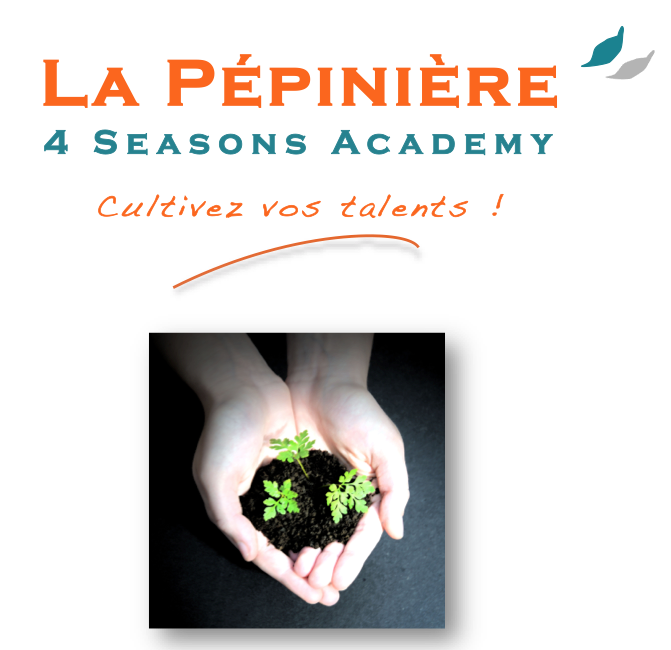 A renvoyer : Par mail à contact@lapepiniere.netOu par courrier à La Pépinière–4 Seasons Academy 22, Val Sainte-Croix L-1370 Luxembourg 4 Seasons Academy –  Stage Boost You Up !13 au 17 février 2017 – Paris Forum 104Nom des parents :Nom de l’adolescent :			     Prénom de l’adolescent :Date de naissance / Age :Lycée fréquenté / Classe :Adresse :Code postal :				    	      Ville :Mobile des parents :			      Mobile de l’adolescent :Adresse e-mail des parents :		      Adresse e-mail de l’adolescent :J’inscris mon adolescent au :Stage Boost You Up ! 580€ TTC Paiement par virement bancaire sur le compte de LA PEPINIERE- 4 SEASONS ACADEMY A.S.B.L.IBAN : LU77 1111 7037 8247 0000		BIC : CCPLLULLMerci de préciser le Nom de l’adolescent + Stage Boost You Up 2017J’autorise que mon adolescent soit pris en photo ou vidéo de groupe OUI  - NON Fait à :					     	     Le :Signature des parents :			   	     Signature de l’adolescent :Pour tout complément d’information, vous pouvez nous contacter sur : contact@lapepiniere.netou Laurence Margeat : +352 621 150 912 - Valérie Polge : +33 (0)6 11 68 99 40